АВТОБУСНЫЕ И ТЕПЛОХОДНЫЕ ЭКСКУРСИИ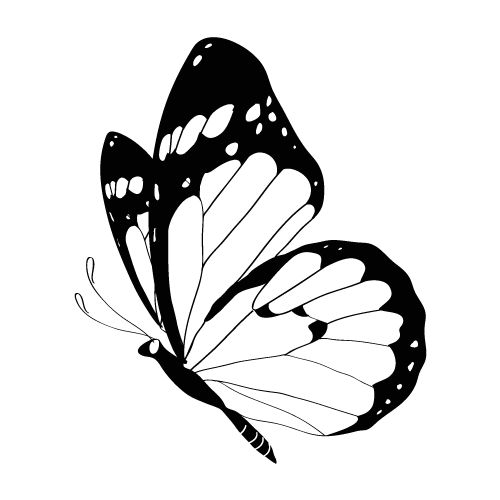 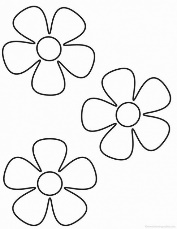 4 – 31 августа 2018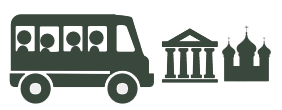 Продолжительность автобусных экскурсий по городу: 3 часа
Бронирование: +7 905 290 86 86; info@visitnovgorod.ruДатаВремяОписаниеСтоимость4 августа (Сб)11:00– теплоходная экскурсия по реке Волхов с выходом на Рюриковом Городище. Продолжительность: 2 чСкидка 10% при покупке билетов в Красной ИзбеВзрослые – 600 р.,Дети до 12 лет – 300 р.4 августа (Сб)11:00– обзорная экскурсия по городу с посещением Музея народного деревянного зодчества «Витославлицы» и Юрьева монастыря. Продолжительность: 3 чПолный – 610 руб., льготный – 390 руб., дошкольники – 250 руб.4 августа (Сб)15:00– обзорная экскурсия по городу с посещением собора Рождества Богородицы Антониева монастыря XII в. и Николо-Вяжúщского монастыря. Продолжительность: 3 чПолный – 610 руб., льготный – 390 руб., дошкольники – 250 руб.5 августа (Вс)8:00– Экскурсионная поездка в г. Валдай — Жемчужину Новгородского края с посещением музейного колокольного центра и Иверского монастыряБронирование: +7 905 290 86 86; info@visitnovgorod.ruОрганизатор тура: т/а «Стиф»Взрослые –1150 р., Дети до 16 лет – 1070 р.5 августа (Вс)11:00– обзорная экскурсия по городу с посещением Музея народного деревянного зодчества «Витославлицы» и Юрьева монастыряПродолжительность: 3 чПолный – 610 руб., льготный – 390 руб., дошкольники – 250 руб.5 августа (Вс)14:15– теплоходная экскурсия по реке Волхов с выходом на Рюриковом Городище. Продолжительность: 2 чСкидка 10% при покупке билетов в Красной ИзбеВзрослые – 600 р.,Дети до 12 лет – 300 р.5 августа (Вс)15:00– обзорная экскурсия по городу с посещением выставки «Возрождённые из руин» в ц. Георгия на Торгу XIV–XVIII вв. и ц. Симеона Богоприимца XV в. Продолжительность: 3 чПолный – 610 руб., льготный – 390 руб., дошкольники – 250 руб.7 августа (Вт)11:00– обзорная экскурсия по городу с посещением ц. Спаса Преображения на Нередице XII в. и ц. Спаса Преображения на Ковалёве XIV в. Продолжительность: 3 чПолный – 610 руб., льготный – 390 руб., дошкольники – 250 руб.7 августа (Вт)15:00– обзорная экскурсия по городу с посещением Музея народного деревянного зодчества «Витославлицы» и Юрьева монастыря. Продолжительность: 3 чПолный – 610 руб., льготный – 390 руб., дошкольники – 250 руб.8 августа (Ср)14:00– обзорная экскурсия по городу с посещением ц. Фёдора Стратилата на Ручью XIV в. и Николо-Вяжúщского монастыря. Продолжительность: 3 чПолный – 610 руб., льготный – 390 руб., дошкольники – 250 руб.9 августа (Чт)14:00– авторская экскурсия «Святое Поозерье» с посещением Перынского скита и Свято-Троицкого Клопского монастыря. Продолжительность: 3 чПолный – 610 руб., льготный – 390 руб., дошкольники – 250 руб.10 августа (Пт)8:00– Экскурсионная поездка в г. Старая Русса с посещением дома-музея Ф.М. Достоевского и парка-курорта Бронирование: +7 905 290 86 86; info@visitnovgorod.ru Организатор тура: т/а «Стиф»Взрослые –1150 р., Дети до 16 лет – 1070 р.10 августа (Пт)11:00– обзорная экскурсия по городу с посещением Музея народного деревянного зодчества «Витославлицы» и Юрьева монастыря. Продолжительность: 3 чПолный – 610 руб., льготный – 390 руб., дошкольники – 250 руб.10 августа(Пт)15:00– обзорная экскурсия по городу с посещением Никольского собора XII в. и Николо-Вяжúщского монастыряПродолжительность: 3 чПолный – 610 руб., льготный – 390 руб., дошкольники – 250 руб.11 августа (Сб)10:00– экскурсия в г. Валдай с посещением филиала музея-заповедника – Музейного колокольного центра и Иверского монастыряБронирование: +7 (816 2) 90 93 92, +7 921 730 93 92Организатор тура: Новгородский государственный объединённый музей-заповедник.Полный – 1200 р., льготный – 1000 р.,дошкольники – 930 р.11 августа (Сб)11:00– теплоходная экскурсия по реке Волхов с выходом на Рюриковом Городище. Продолжительность: 2 чСкидка 10% при покупке билетов в Красной ИзбеВзрослые – 600 р.,Дети до 12 лет – 300 р.11 августа (Сб)11:00– обзорная экскурсия по городу с посещением Знаменского собора и Рюрикова ГородищаПродолжительность: 3 чПолный – 610 руб., льготный – 390 руб., дошкольники – 250 руб.11 августа (Сб)15:00– обзорная экскурсия по городу с посещением ц. Спаса Преображения на Нередице XII в. и Рюрикова ГородищаПродолжительность: 3 чПолный – 610 руб., льготный – 390 руб., дошкольники – 250 руб.12 августа (Вс)8:00– Экскурсионная поездка в г. Валдай — Жемчужину Новгородского края с посещением музейного колокольного центра и Иверского монастыряБронирование: +7 905 290 86 86; info@visitnovgorod.ruОрганизатор тура: т/а «Стиф»Взрослые –1150 р., Дети до 16 лет – 1070 р.12 августа (Вс)11:00– обзорная экскурсия по городу с посещением Музея народного деревянного зодчества «Витославлицы» и Юрьева монастыря. Продолжительность: 3 чПолный – 610 руб., льготный – 390 руб., дошкольники – 250 руб.12 августа (Вс)14:15– теплоходная экскурсия по реке Волхов с выходом на Рюриковом Городище. Продолжительность: 2 чСкидка 10% при покупке билетов в Красной ИзбеВзрослые – 600 р.,Дети до 12 лет – 300 р.12 августа (Вс)15:00– обзорная экскурсия по городу с посещением Никольского собора XII в. и Николо-Вяжúщского монастыряПродолжительность: 3 чПолный – 610 руб., льготный – 390 руб., дошкольники – 250 руб.14 августа (Вт)11:00– обзорная экскурсия по городу с посещением Музея народного деревянного зодчества «Витославлицы» и Юрьева монастыря. Продолжительность: 3 чПолный – 610 руб., льготный – 390 руб., дошкольники – 250 руб.14 августа (Вт)15:00– обзорная экскурсия по городу с посещением ц. Симеона Богоприимца XV в. и Рюрикова ГородищаПродолжительность: 3 чПолный – 610 руб., льготный – 390 руб., дошкольники – 250 руб.15 августа (Ср)14:00– обзорная экскурсия по городу с посещением ц. Благовещения на Мячине XII в. и Юрьева монастыря. Продолжительность: 3 чПолный – 610 руб., льготный – 390 руб., дошкольники – 250 руб.16 августа (Чт)14:00– обзорная экскурсия по городу с посещением Музея народного деревянного зодчества «Витославлицы» и Юрьева монастыря. Продолжительность: 3 чПолный – 610 руб., льготный – 390 руб., дошкольники – 250 руб.17 августа (Пт)8:00– Экскурсионная поездка в г. Старая Русса с посещением дома-музея Ф.М. Достоевского и парка-курорта Бронирование: +7 905 290 86 86; info@visitnovgorod.ru Организатор тура: т/а «Стиф»Взрослые –1150 р., Дети до 16 лет – 1070 р.17 августа (Пт)11:00– обзорная экскурсия по городу с посещением собора Рождества Богородицы Антониева монастыря XII в.  и Рюрикова Городища. Продолжительность: 3 чПолный – 610 руб., льготный – 390 руб., дошкольники – 250 руб.17 августа(Пт)15:00– обзорная экскурсия по городу с посещением Музея народного деревянного зодчества «Витославлицы» и Юрьева монастыря. Продолжительность: 3 чПолный – 610 руб., льготный – 390 руб., дошкольники – 250 руб.18 августа (Сб)10:00– экскурсия в г. Старая Русса с Дома-музея Ф.М. Достоевского и Музея романа «Братья Карамазовы»Бронирование: +7 (816 2) 90 93 92, +7 921 730 93 92Организатор тура: Новгородский государственный объединённый музей-заповедник.Полный – 1100 р., льготный – 880 р.,дошкольники – 740 р.18 августа (Сб)11:00– теплоходная экскурсия по реке Волхов с выходом на Рюриковом Городище. Продолжительность: 2 чСкидка 10% при покупке билетов в Красной ИзбеВзрослые – 600 р.,Дети до 12 лет – 300 р.18 августа (Сб)11:00– обзорная экскурсия по городу с посещением Музея народного деревянного зодчества «Витославлицы» и Юрьева монастыря. Продолжительность: 3 чПолный – 610 руб., льготный – 390 руб., дошкольники – 250 руб.18 августа (Сб)15:00– «Под покровительством «Русского Бога» авторская   автобусная экскурсия экскурсовода Новгородского музея-заповедника Г.В. Митюль по городу с посещением Никольского собора XII века и Николо-Вяжúщского монастыря. Продолжительность: 3 чПолный – 610 руб., льготный – 390 руб., дошкольники – 250 руб.19 августа (Вс)8:00– Экскурсионная поездка в г. Валдай — Жемчужину Новгородского края с посещением музейного колокольного центра и Иверского монастыряБронирование: +7 905 290 86 86; info@visitnovgorod.ru
Организатор тура: т/а «Стиф»Взрослые –1150 р., Дети до 16 лет – 1070 р.19 августа (Вс)11:00– обзорная экскурсия по городу с посещением ц. Спаса Преображения на Нередице XII в. и ц. Спаса Преображения на Ковалёве XIV в. Продолжительность: 3 чПолный – 610 руб., льготный – 390 руб., дошкольники – 250 руб.19 августа (Вс)14:15– теплоходная экскурсия по реке Волхов с выходом на Рюриковом Городище. Продолжительность: 2 чСкидка 10% при покупке билетов в Красной ИзбеВзрослые – 600 р.,Дети до 12 лет – 300 р.19 августа (Вс)15:00– обзорная экскурсия по городу с посещением ц. Спаса Преображения на Ильине улице XIV в. и Рюрикова ГородищаПродолжительность: 3 чПолный – 610 руб., льготный – 390 руб., дошкольники – 250 руб.21 августа (Вт)11:00– обзорная экскурсия по городу с посещением ц. Рождества Богородицы XIII в. Перынского скита и Юрьева монастыря. Продолжительность: 3 чПолный – 610 руб., льготный – 390 руб., дошкольники – 250 руб.21 августа (Вт)15:00– обзорная экскурсия по городу с посещением ц. Симеона Богоприимца XV в. и Николо-Вяжúщского монастыряПродолжительность: 3 чПолный – 610 руб., льготный – 390 руб., дошкольники – 250 руб.22 августа (Ср)14:00– обзорная экскурсия по городу с посещением Музея народного деревянного зодчества «Витославлицы» и Юрьева монастыря. Продолжительность: 3 чПолный – 610 руб., льготный – 390 руб., дошкольники – 250 руб.23 августа (Чт)14:00– обзорная экскурсия по городу с посещением собора Рождества Богородицы Антониева монастыря XII в. и Рюрикова городища. Продолжительность: 3 чПолный – 610 руб., льготный – 390 руб., дошкольники – 250 руб.24 августа (Пт)8:00– Экскурсионная поездка в г. Старая Русса с посещением дома-музея Ф.М. Достоевского и парка-курорта Бронирование: +7 905 290 86 86; info@visitnovgorod.ru Организатор тура: т/а «Стиф»Взрослые –1150 р., Дети до 16 лет – 1070 р.24 августа (Пт)11:00– обзорная экскурсия по городу с посещением ц. Спаса Преображения на Ильине улице XIV в. и Рюрикова городища. Продолжительность: 3 чПолный – 610 руб., льготный – 390 руб., дошкольники – 250 руб.24 августа(Пт)15:00– обзорная экскурсия по городу с посещением ц. Рождества Богородицы XIII в. Перынского скита и Юрьева монастыря. Продолжительность: 3 чПолный – 610 руб., льготный – 390 руб., дошкольники – 250 руб.25 августа (Сб)11:00– теплоходная экскурсия по реке Волхов с выходом на Рюриковом Городище. Продолжительность: 2 чСкидка 10% при покупке билетов в Красной ИзбеВзрослые – 600 р.,Дети до 12 лет – 300 р.25 августа (Сб)11:00– «Отсюда есть пошла земля Русская» авторская   автобусная экскурсия экскурсовода Новгородского музея-заповедника Н.В. Цецеговой по городу с посещением церкви Успения на Волотовом поле XIV века и Рюрикова городища. Продолжительность: 3 чПолный – 610 руб., льготный – 390 руб., дошкольники – 250 руб.25 августа (Сб)15:00– обзорная экскурсия по городу с посещением выставки «Возрождённые из руин» в ц. Георгия на Торгу XIV–XVIII вв. и Николо-Вяжúщского монастыря. Продолжительность: 3 чПолный – 610 руб., льготный – 390 руб., дошкольники – 250 руб.26 августа (Вс)8:00– Экскурсионная поездка в г. Валдай — Жемчужину Новгородского края с посещением музейного колокольного центра и Иверского монастыряБронирование: +7 905 290 86 86; info@visitnovgorod.ru
Организатор тура: т/а «Стиф»Взрослые –1150 р., Дети до 16 лет – 1070 р.26 августа (Вс)11:00– обзорная экскурсия по городу с посещением ц. Рождества Богородицы XIII в. Перынского скита и Белой (Алексеевской) башни XVI в. Продолжительность: 3 чПолный – 610 руб., льготный – 390 руб., дошкольники – 250 руб.26 августа (Вс)14:15– теплоходная экскурсия по реке Волхов с выходом на Рюриковом Городище. Продолжительность: 2 чСкидка 10% при покупке билетов в Красной ИзбеВзрослые – 600 р.,Дети до 12 лет – 300 р.26 августа (Вс)15:00– обзорная экскурсия по городу с посещением ц. Рождества Богородицы XIII в. Перынского скита и Юрьева монастыряПродолжительность: 3 чПолный – 610 руб., льготный – 390 руб., дошкольники – 250 руб.28 августа (Вт)11:00– обзорная экскурсия по городу с посещением Музея народного деревянного зодчества «Витославлицы» и Юрьева монастыря. Продолжительность: 3 чПолный – 610 руб., льготный – 390 руб., дошкольники – 250 руб.28 августа (Вт)15:00– обзорная экскурсия по городу с посещением ц. Симеона Богоприимца XV в. и Николо-Вяжúщского монастыряПродолжительность: 3 чПолный – 610 руб., льготный – 390 руб., дошкольники – 250 руб.29 августа (Ср)14:00– обзорная экскурсия по городу с посещением ц. Спаса Преображения на Нередице XII в. и Рюрикова городища. Продолжительность: 3 чПолный – 610 руб., льготный – 390 руб., дошкольники – 250 руб.30 августа (Чт)14:00– обзорная экскурсия по городу с посещением ц. Благовещения на Мячине XII в. и Юрьева монастыря. Продолжительность: 3 чПолный – 610 руб., льготный – 390 руб., дошкольники – 250 руб.31 августа (Пт)11:00– обзорная экскурсия по городу с посещением Музея народного деревянного зодчества «Витославлицы» и Юрьева монастыряПродолжительность: 3 чПолный – 610 руб., льготный – 390 руб., дошкольники – 250 руб.31 августа (Пт)15:00– обзорная экскурсия по городу с посещением ц. Рождества Богородицы XIII в. Перынского скита и Белой (Алексеевской) башни XVI в. Продолжительность: 3 чПолный – 610 руб., льготный – 390 руб., дошкольники – 250 руб.